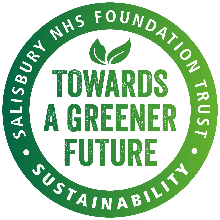 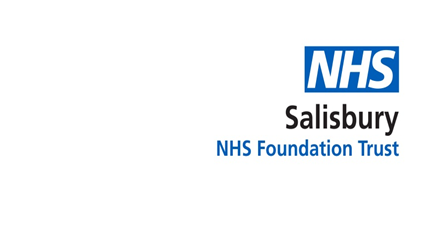 Guaranteed Ride Home - Liftshare Scheme The Guaranteed Ride Home (GRH) scheme is provided to ensure that members of the Trust’s Liftshare scheme, who have participated in an authenticated Liftshare journey into work, can get home in the event of a home or family emergency, illness or a sudden change in the work schedule of your Liftshare driver, that leaves you without other travel options for your journey home.Under this scheme if a Liftshare team passenger is not able to share the journey home due to exceptional circumstances and no practical alternative option is available for them, they can be reimbursed for the journey home from their usual working premises by public transport and/or by taxi. To use the Guaranteed Ride Home scheme the following conditions must all be met: You must be a registered member of the Trusts Liftshare scheme and you must have formed a Liftshare team. A Liftshare team is a team of 2 or more people that have searched, matched, and confirmed as sharing a journey.You must have already travelled from home to work as a Liftshare team passenger on the day you require to use the Guaranteed Ride Home and authenticated this journey via the Liftshare app.You must be unable to share your journey from work to your home address as a Liftshare team passenger, due to exceptional circumstances and been unable to find an alternative Liftshare driver to complete your homeward journey.The return journey is to the same address you travelled from. Valid reasons for using the Guaranteed Ride Home include the following:A home emergency (reported burglary, fire, flood etc.) requiring your immediate attendance.Personal illness or illness/injury of an immediate family member requiring your immediate attendance.An unforeseen work reason (certified by your Line Manager) which means you must stay at work for significantly longer than arranged to do unexpected business critical work.The unavailability of the driver for any of the above reasons at or within 60 minutes of the normal return home time; orThe unexpected breakdown of, or accidental damage to, the Liftshare team driver’s vehicle that renders it unavailable for use at or within 60 minutes of the normal return home time. You are not eligible to apply if the circumstances arose before your Liftshare into work or could have been anticipated or planned for.The following rules also apply:A stranded Liftshare team passenger may ONLY use the GRH scheme for journeys directly from their usual work premises to their home address. However, an intermediate stop (maximum duration 10 minutes) is permitted if it relates to the emergency. For example, you may stop on the way home to pick up your child from school or from a designated carer. In extreme situations, the passenger may be taken directly to the hospital to see an ill/injured family member.The GRH scheme does not apply to the Liftshare team driver. In the case of a personal emergency or delay finishing work, the driver is expected to use his/her own vehicle to return home. If the unavailability of the vehicle is due to breakdown or involvement in an accident, the driver is expected to make his/her own arrangements to retrieve it and return home.Liftshare team passengers will not be reimbursed under the GRH scheme in a non-emergency situation. Non-emergency situations include, but are not limited to, the following:Previously scheduled medical appointmentsPersonal errandsWorking late other than at a manager’s requestBusiness journeysEarly office closure, for example due to extreme weather conditions, or building evacuation. In these circumstances, it is expected that the driver and any other Lift sharers will all leave at the same time and, therefore, can still Liftshare.You cannot claim for the journey from your home to work.If more than one passenger in a Liftshare team arrangement needs a GRH by taxi they should share one taxi ride home.Tips to taxi drivers are optional and are the responsibility of the employee. Procedure: If your Liftshare team driver is unable to get you home, the procedure is as follows:If there is a third person in your team, check what arrangements they are making to get home - you may be able to share their lift/taxi home.Consider other options for getting home (e.g. a lift with a colleague or another Liftshare team)Speak to your Line Manager and confirm that the conditions above applyFind out if you can get home by public transport.If public transport is not available, book a taxi.Obtain a receipt for the journey How do I claim reimbursement? Reimbursement should be claimed in the usual way through the online expenses system and will require approval from your Line Manager before being paid. When submitting the claim, attach a photo or scan of the receipt and please type ‘Liftshare Guaranteed Ride Home’ in the Additional Info box. For further information on the Guaranteed Ride Home Scheme, please speak Facilities on extension 3860 or sft.sustainability@nhs.net September 2023